I can… 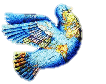 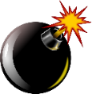 Evidence/examples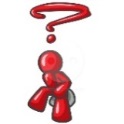 Explain Christian & Buddhist beliefs and teachings about the meaning and importance of peace, justice, forgiveness and reconciliation. Explain Christian & Buddhist beliefs and teachings about violence and violent protest.Explain reasons for war including retaliation, greed and self-defence and  Christian & Buddhist teachings about these.Explain Christian beliefs and teachings about the just war theory & criteria.Explain Christian & Buddhist beliefs and teachings about Holy war.Explain attitudes to all WMDs including Christian & Buddhist beliefs.Examine religion and belief as a cause of war in the modern world.Explain Christian & Buddhist beliefs and teachings about pacifism including the work of individuals and groups who work for peace.Explain Christian & Buddhist responses to victims of war including the work of a present day organisationExplain contrasting beliefs in contemporary British society to the issues of violence, WMDs and pacifism, with reference to Christianity & Buddhism.Most Useful quotations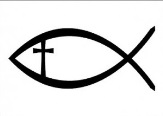 Christianity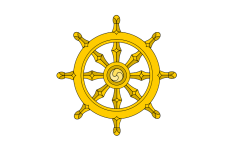 Buddhism